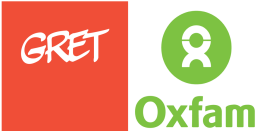 SommaireContexte et calendrier ObjectifsRésultats attendusMission /Tâches à exécuter par le consultantListe des maisons à démolirCarte géo référenciéeMéthodologieResponsabilité de l’entrepreneur par phaseProfil de l’entreprise/ consultant Normes de travailConditions du marché.Présentation des offresOuverture des plis et Evaluation des offresCritères de sélection et grille d’évaluationAttribution du marchéNotification de l’attribution du marchéConditions générales de contratLes annexes 1-CONTEXTE Dans le cadre du Programme d’Appui à la Reconstruction et à l’Aménagement des Quartiers (PARAQ) financé par l’Union Européenne,  le consortium Gret-Oxfam a été retenu pour mettre en œuvre le Projet d’Appui à la Reconstruction et à l’Aménagement de Desprez (PARAD).  Ce projet a pour objectif général de « Contribuer au retour des populations déplacées dans leur quartier d’origine, en cohérence avec la Politique nationale du logement, de l’habitat et du développement urbain », et pour objectif spécifique d’ « Appuyer les habitants de la zone de Desprez dans l’amélioration durable de leur cadre et conditions de vie ».      Cependant en dépit d’énormes efforts consentis par les propriétaires des bâtiments, les ONG, institutions étatiques et des programmes massifs d’enlèvement de débris, le quartier de Desprez,  précisément Croix Desprez et Ti Sous, ont encore des bâtiments endommagés à dégager. Certains représentent un danger pour les voisins et les riverains  (risque d’effondrement) et également un handicap majeur au retour des occupants dans leurs quartiers d’origine puisqu’ils ne peuvent pas bénéficier d’un appui à la reconstruction de leurs maisons. Un travail de recensement et d’analyse des bâtiments endommagés sur le quartier a été effectué par l’équipe du projet. Cinq bâtiments ont été identifiés dans un premier temps comme devant être démolis dans le cadre du projet, principalement compte tenu du danger pour les riverains. Par la suite, un a été demoli par son proprietaire, un autre a fait l’objet de désistement, son proprietaire étant convaincu qu’il peut faire l’objet de réparations. Il reste donc, en principe, 3 (trois) maisons à demolir.Calendrier des activités d’Appel d’offres2- OBJECTIFS: L’objectif spécifique de cet appel, est le recrutement d’une firme pour la démolition de 3 (trois) maisons représentant des risques élevés d’effondrement, situées dans les quartiers populaires de Ti Sous et Croix Desprez, dans la commune de Port-au-Prince.Ces travaux de démolition permettront de :Eliminer les risques que représentent ces bâtiments endommagés pour les habitants de la zone et les passants ;Faciliter l’utilisation des espaces visés aux fins d’aménagement ;Permettre le retour des propriétaires/ locataires sur leurs terres.3- RESULTATS ATTENDUS Les risques d’effondrement des maisons endommagées qui pourraient causer des dégâts humains sont éliminés ;Les parcelles sont nettoyées et libérées des débris, leurs propriétaires sont en mesure  d’utiliser leur espace soit pour construire eux-mêmes ou bénéficier d’un appui à la reconstruction d’un logement ;Des possibilités d’aménagement sont définies et les lieux assainis.4- MISSION/ TACHES A EXECUTER PAR L’ENTREPRISE L’entreprise dans le cadre de ces travaux de démolition a pour mission de :Réaliser un chiffrage en termes de matériels et outillages nécessaires à la réalisation des travaux suivant le nombre de m3 total évalué par l’équipe de projet, compris entre 600 et 750 m3 à vérifier par le soumissionnaire.Réaliser un plan de démolition qui tient compte des aspects environnementaux et sociaux à savoir, la gestion des bruits de chantier (décibels et fréquence), les maisons voisines, les passages pour les riverains (Circulation piétonne), utilisation de techniques de démolition qui minimisent les microparticules dégagées dans l’air, tant à proximité que lors du transport des débris  etc...Garantir la présence d’un kit de premiers soins et de compétences pour pouvoir l’utiliser en cas de besoin ;Identifier les réseaux qui pourraient être affectés par les travaux, comme le réseau Electrique, le réseau d’Eau potable (Dinepa), les réseaux téléphoniques ;Identifier de concert avec les Organisations Communautaires de Base et/ou la Cellule de quartier le point de stockage des débris avant évacuation définitive ;Mettre en place un système de communication sur les sites de démolition, panneaux d’affichage expliquant le projet (commanditaire, bailleur, durée, nombre d’emplois créés, dont le nombre de femmes employées etc.), les détours à faire, circulation, etc ;Organiser le recrutement des ressources humaines hommes et femmes (techniciens et main d’œuvre non qualifiée) en impliquant les acteurs du quartier et en particulier la cellule de quartier, pour toutes les taches possibles ;Réaliser des séances de formation pour les ouvriers et ouvrières avant la démolition ;Construire un dispositif de sécurité et de protection pour les sites et les riverains ;Démolir les maisons, évacuer les débris, nettoyer les sites et transporter les débris vers la décharge de Truitier, autorisé par les pouvoirs publics ;Enlever, après utilisation, les dispositifs provisoires de sécurité préalablement construits ;Remettre les lieux en état ;Présenter le calendrier des travaux suivant sa méthodologie ;S’assurer que tous les travailleurs, ouvriers, ouvrières et autres intervenants soient équipés correctement et sont couverts par l’OFATMA durant toute la durée du chantier. 5.  LISTE DES MAISONS A DEMOLIR6- CARTE GÉO-RÉFÉRENCIÉE 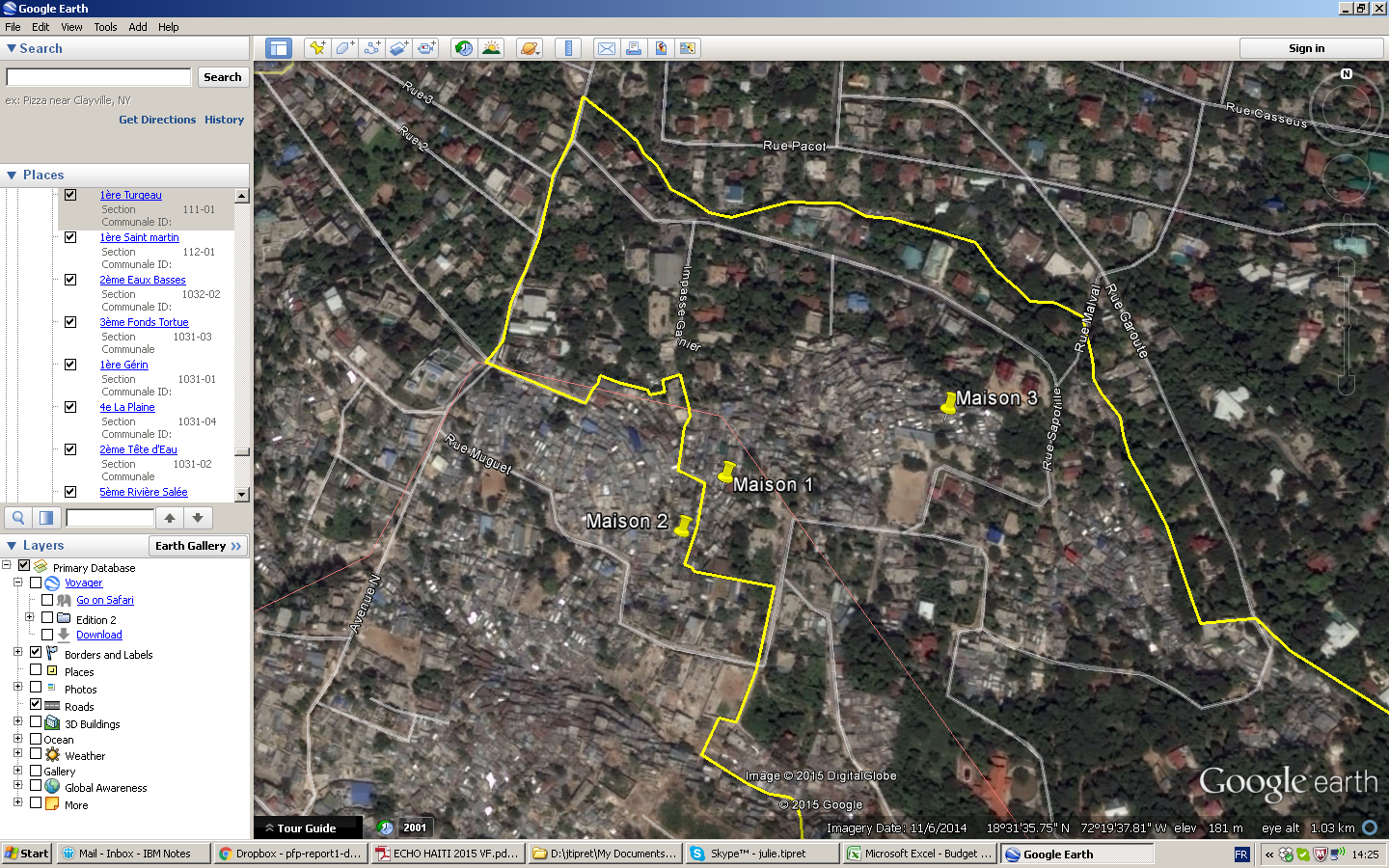 7- METHODOLOGIEL’entreprise proposera une méthodologie par laquelle il démontrera clairement comment elle va  atteindre les résultats prévus, dans le contexte socio-économique spécifique de Desprez.Dans cette méthodologie, l’entrepreneur devra préciser son approche participative, visant la sensibilisation des riverains soit avec l’équipe MOUS, soit avec ses propres ressources, concernant  les travaux à réaliser ; définir la base de recrutement des ouvriers de la zone pour accomplir les taches techniques et moins techniques ; tenir compte de l’équité de genre par l’embauche d’un nombre conséquent de femmes (au moins 30 %). La répartition des taches doit bien veiller à ne pas confiner celles-ci dans les rôles qui peuvent être considérés subalternes (ex : transport de l’eau, faire la circulation, etc.). L’entrepreneur établira un dossier technique pour chaque maison à démolir. Ce dossier comprendra :Le chiffrage des matériels, outillages et main d’œuvre des travaux suivant le volume établi Le plan de démolitionUne proposition de solution techniqueUn plan du site après démolition  Sur le plan social, l’équipe MOUS fournira à l’entrepreneur, des formulaires remplis rendant compte de l’évaluation sociale des familles bénéficiaires et de leur situation  foncière.8- RESPONSABILITES DE L’ENTREPRENEUR PAR PHASE8.1 Avant le début des travaux, l'entrepreneur doit :Préparer et soumettre un plan détaillé de la démolition à l'équipe technique en charge de ces opérations. Faire une prospection des lieux afin de prendre connaissance de la zone et évaluer l’impact de la démolition de la maison sur les bâtiments voisins et les riverains et bien planifier les travaux, incluant :un plan de déconnexion de tous les services publics (électricité, alimentation en eau), etc. L'entrepreneur, en coopération avec le fournisseur de service concerné,  doit localiser et enregistrer les emplacements de tous les services publics souterrains à proximité des travaux qui doivent être clairement marqués et identifiés comme «en service» ou «déconnecté» ;un plan de recrutement et de formation de la main d’œuvre locale éventuellement au moins sur la base établie par l’état.L’identification des points de décharge provisoire des débris après démolition.Un plan visant à garantir la conformité aux lois, règlements et indications de l'autorité locale et donner suite à tous les avis requis. Pour cette phase de préparation l’entreprise pourra bénéficier des appuis de l’équipe de Maîtrise d’Œuvre urbaine et Sociale et de la cellule de quartier.Limiter à l’aide de clôture provisoire les aires de démolition et les signaler par des panneaux fluorescents appropriés ;Présenter la liste des personnes qui seront affectées à la réalisation des travaux;Présenter l’organigramme du chantier ;Elaborer le plan d’information/accompagnement des riverains sur le chantier, et préciser les modalités de sa mise en œuvre en lien avec l’équipe MOUS du projet, ce plan d’information / accompagnement devant in fine être validé par les porteurs du projet (Gret et Oxfam).8.2 Pendant les travaux, l'entrepreneur doit :Construire et entretenir des accès temporaires aux bâtiments, le cas échéant, pour la circulation des véhicules et /ou des piétons normalement. Enlever avec soin et remettre aux propriétaires tous les matériels ou objets récupérables.Sécuriser par des mesures appropriées les maisons et autres biens situés dans le voisinage immédiat du site de démolition.Coordonner le travail avec les fournisseurs de services locaux appropriés ou des organismes gouvernementaux et/ou ONG qui pourraient être concernés soit dans la démolition des maisons ou dans le recyclage des débris.L'entrepreneur doit payer tous les frais qui peuvent être exigés par l'autorité de contrôle. Il doit obtenir toutes les autorisations nécessaires à son travail et coordonner avec la police au besoin.S’assurer de l’utilisation de matériels de protection et de sécurité pour le personnel et les travailleursSe procurer de tout ce qui est outillage et matériels nécessaires à la réalisation des travaux de démolition Prendre des mesures de contrôle de la poussière pour empêcher sa propagation de façon exagérée.Protéger les arbres existants qui sont maintenus à leur place d'origine.Protéger les services publics, les lignes et les services existants rencontrés au cours de ses opérations.Utiliser uniquement la décharge de Truitier pour éliminer les débris provenant des différents sites de démolition. En cas de demande de recyclage de ces débris, l’entrepreneur doit avoir une autorisation écrite  du maitre d’ouvrage  avant toute  transaction.  Collaborer avec les riverains et tenir informer l’équipe MOUS du projet de toute difficulté ou problème rencontré avec les riverain dans la réalisation du chantier. Accepter la présence et participation d’un groupe de femmes-apprentis dans le domaine de la construction. Respecter toutes autres suggestions d’exécution dans  tous les cas.  NB : Tout matériel dangereux doit être mis au rebut à un endroit désigné par accord selon le règlement n° 18 Gouvernement / 1999 et n° 85/1999 pour l'élimination des matières dangereuses. Il est de la responsabilité de l'entrepreneur de protéger son personnel de tout risque possible et de prendre toutes les précautions nécessaires pour éviter toute perturbation de l'environnement immédiat du site.8.3 Après  les travaux, l'entrepreneur doit :Niveler grosso modo le terrain et quitter le site en bon ordre.Réparer rapidement tous les articles endommagés au cours de l'avancement de ses travaux, y compris les dommages aux chaussées, trottoirs ou sol adjacent provoquées par le transport des matériaux ou de l'équipementAvertir le maitre d’ouvrage pour vérification et mettre à exécution les éventuelles recommandations de ce dernier.NB : L’entrepreneur a la responsabilité de la structure à démolir. Il doit protéger ses employés et toute personne engagée à un titre quelconque dans le travail. Tout dommage causé aux tiers, aux propriétés voisines et à leurs occupants, au grand public en général du fait de l’exécution des travaux est strictement à la charge de l’entrepreneur. L'entrepreneur doit s’assurer que le travail est effectué avec le plus grand soin en tenant compte de sa responsabilité. Tout dommage causé par le contractant aux biens publics pendant les travaux de démolition, doivent être réparés par ce dernier à ses propres frais. Le travail final consiste en la démolition, déblayage, évacuation et mise en état du site indépendamment de la quantité forfaitaire de mètres cubes mentionnés. 9-  PROFIL DE LA FIRME RECHERCHÉE La firme devra répondre aux critères suivants :Avoir une expérience avérée d’au moins deux ans dans l’exécution de travaux de démolition de bâtiments ou tout au moins avoir déjà exécuté des travaux similaires, avec de préférence une expérience dans les quartiers précaires ;Etre détenteur d’une patente ou autorisation à jour de qui de droit dans le domaine de la démolition ou de la construction ;Avoir une connaissance des procédures légales de démolition en Haïti et maitriser toutes les formalités à remplir ;Connaitre les différentes structures évoluant dans le domaine de démolition de bâtiment et de recyclage de déblais est un atout.10-  NORMES DE TRAVAIL Sécurité et Santé *L’environnement de travail doit être sécurisé et propre, en tenant compte des normes industrielles et des dangers spécifiques. Les mesures nécessaires sont prises pour prévenir les accidents et maladies en dehors, ou au sein du lieu de travail en réduisant au minimum les risques inhérents à l’environnement de travail. *L’accès à des toilettes propres et à l’eau potable, est fourni. *Lorsque l’hébergement est fourni, les installations doivent être propres, sécurisées et satisfaire aux besoins essentiels des travailleurs.*L’entreprise respectant ces normes doit désigner un cadre supérieur qui se chargera des questions de santé et de sécurité.Le travail des enfants est interdit*Aucune entreprise ne dispose du droit d’employer des enfants. *Ces politiques et procédures respectent les normes de l’Organisation Internationale du Travail (OIT).Des salaires décents sont payés, en fonction des barèmes de l’étatLes heures de travail ne sont pas excessives *Les heures de travail respectent les lois nationales et les normes industrielles de référence, seront appliquées celles  qui offrent la meilleure protection au travailleur. *Dans tous les cas, les travailleurs ne sont pas obligés de travailler régulièrement plus de 48 heures par semaine et ont le droit de prendre au moins une journée de repos pour chaque période de sept jours en moyenne. Les heures supplémentaires sont volontaires. Elles ne doivent pas dépasser 12 heures par semaine, ne sont pas exigées régulièrement et sont toujours rémunérées comme une prime.Aucune discrimination n’est pratiquée*Aucune discrimination n’est pratiquée lors du recrutement, au niveau de la rémunération, de l’accès à la formation ; ceci en fonction de la couleur de la peau, la nationalité, la religion, l’âge, le sexe, le statut matrimonial, l’orientation sexuelle, l’affiliation syndicale ou politique. Au contraire l’équité du genre doit être respectée et le travail des femmes valorisé.Aucun traitement mauvais ou inhumain n’est autorisé*La violence ou le châtiment corporel, la menace de violence corporelle, le harcèlement sexuel ou tout autre type de harcèlement ainsi que la violence verbale ou toute autre forme d’intimidation sont formellement interdits.11- CONDITIONS DU MARCHE11.1 Pièces constitutivesLe dossier d’offre de services  comprend :Le quitus fiscal et la patente à jour ;L’offre technique incluant :Le modèle de soumission ;La liste nominative du personnel cadre avec CV ;La liste détaillée des moyens en matériels que le soumissionnaire s’engage à mettre en œuvre pour l’exécution des travaux en précisant séparément : les matériels appartenant en propre au soumissionnaire et ceux qu’il va louer ;Le calendrier d’exécution des travaux et calendrier de recrutement hebdomadaire ( des besoins en ressources locales  qualifies et moins qualifies et externes) ainsi que le  plan de travail du personnel d’encadrement de la firme ;Le plan de gestion et de sécurisation du/des  chantiers  ( gestion  des matériaux et matériels, tableau signalétique, avertissement de sécurité etc.); Le calendrier de mobilisation détaillant le personnel qui sera sur le site de même que les matériels et équipements ;La liste des références de travaux similaires déjà exécutés (soit comme entreprise générale ou sous traitant avec mention des montants, dates et localisations. Une copie d’attestation de fin travaux sera nécessaire ; La méthodologie ;Le P.V. de la visite de siteL’organigramme de chantier définissant les positions hiérarchiques des différentes équipes et travailleursToute suggestion de réalisation (ajustement par rapport a la méthode de démolition et/ou de retrait des débris, etc.)L’offre financière :Le bordereau des prix unitaires et le devis quantitatif – estimatif, en gourde haïtienne.Toutes les pages des deux offres, techniques et financières doivent être paraphées et la première page doit comporter la signature du représentant légal et le sceau de l’entreprise.11.2 Visite des lieuxUne visite des lieux sera organisée le 10 novembre 2016. Le soumissionnaire en remettant son offre reconnait avoir visité les lieux et connaitre :Les contraintes et servitude du siteLa nature et les difficultés des travaux à exécuterLes conditions locales relatives à la main d’œuvre, au transport et autres.12- PRÉSENTATION DES OFFRESL’Offre du Soumissionnaire pour la réalisation des travaux de démolitions des maisons dans la zone de Desprez (Croix-Desprez et Ti-Sous) sera constituée par l’Offre technique et l’Offre financière qui contiendront les pièces ci-dessous dûment complétées, datées et signées. L’Offre technique et l’Offre financière se présenteront dans une seule enveloppe.Le Soumissionnaire est tenu d’examiner toutes les instructions, formulaires, conditions et spécifications figurant dans les TDR. Tout non-respect de ces documents se fera au détriment du Soumissionnaire.Les offres doivent être déposées au niveau de la réception du bureau d’Oxfam à l’adresse suivante :  3, Pelerin 2aPétion VilleVeuillez mentionner « Soumission : Marché de services pour la démolition des maisons à Desprez - Réf : AO-008_PARAD_ET_Demo 2015 » sur l’enveloppe. Pour toute question par rapport à cet appel d’offre et pour manifester votre intérêt pour la visite du site, veuillez écrire à l’adresse suivante : jgauthier@oxfam.org.uk 13-OVERTURE DES PLIS ET ÉVALUATIONS DES OFFRESLes Offres seront ouvertes en séance publique, en présence des représentants des soumissionnaires qui désirent y assister, le 24 Novembre  à 14h00 PM à l’adresse suivante:  Projet PARAD, Rue Ulysse #8, ruelle Doucet, Delmas 83Les offres seront évaluées par le Comité d’évaluation composé par trois représentants du Consortium Gret-Oxfam et un représentant de l’administration du Gret-Haïti et un représentant d’OXFAM. Ce Comité sera assisté par un comité d’appui technique composé par les membres de l’unité technique du projet PARAD au besoin.Les enveloppes contenant les Offres seront ouvertes de la manière suivante:Avant l’heure limite, le représentant autorisé de l’administration du Gret-Haïti recevra les enveloppes et accusera réception. Les enveloppes seront ouvertes à l’heure prévue de la clôture en présence du Comité d’évaluation et des Représentants des soumissionnaires. Après avoir examiné les sceaux et constaté qu’ils sont intacts, il comptera les Offres et en indiquera le nombre dans le procès-verbal d’ouverture des plis. ;Le représentant autorisé de l’administration du Gret-Haïti prendra d’abord l’offre technique, lira à haute voix le nom du soumissionnaire et constatera la présence de tous les documents exigés. Il fera une première vérification de sa conformité aux exigences du DAO. Il s’assurera que les offres sont complètes, que les documents comportent les signatures nécessaires; et que d’une façon générale, les Offres sont en règle. L’Offre financière sera ensuite ouverte et les prix seront lus à haute voix et consignés par écrit ;Le Maître d’ouvrage préparera un procès-verbal de l’acte d’ouverture des Offres qui inclura au moins le nom du soumissionnaire et tout autre détail jugé pertinent par le Maître d’Ouvrage. Les représentants des soumissionnaires assistant à l’acte seront priés de signer le procès-verbal. Une copie de ce dernier sera distribuée à tous les signataires ;À l’ouverture des plis, aucun examen détaillé des offres ne sera effectué. De ce fait, la réception des soumissions à cette séance par le Comité d’évaluation ne préjuge nullement de la validité des pièces fournies ;Le Comité d’évaluation, pour faciliter l’examen, l’évaluation et la comparaison des Offres, peut demander aux Soumissionnaires entendus séparément, des éclaircissements ou des documents relatifs à leur Offre. La période de réparation sera de 3 jours ouvrables, à partir du moment où les éclaircissements ou les documents soient requis aux Soumissionnaires ;Aucune information relative à l’examen, aux éclaircissements, à l’évaluation et à la comparaison des offres, ainsi qu’aux recommandations relatives à l’attribution du marché ne pourra être divulguée aux soumissionnaires ou à toute autre personne étrangère à la procédure d’examen et d’évaluation, après l’ouverture des plis et jusqu'à l’annonce de l’attribution du Marché au soumissionnaire retenu ;Toute tentative effectuée par un soumissionnaire pour influencer le Maître de l’Ouvrage au cours de la procédure d’examen d’évaluation et de comparaison des offres et dans sa décision relative à l’attribution du Marché conduira au rejet de son offre ;Le Comité d’évaluation notifiera aux Soumissionnaires dont les offres n’ont pas obtenu le score minimum, ou ont été jugées non conformes à la demande des offres, que leurs offres ont été disqualifiées. 14- CRITÈRES DE SÉLECTION ET GRILLE D’ÉVALUATIONL’évaluation de l’Offre par le Maître d’Ouvrage se fera en tenant compte de l’offre technique et de l’offre financière. Soixante pour cent (60%) des points seront attribués à l’offre technique et quarante pour cent (40%) à l’offre financière.14.1 presentation de la Grille d’évaluation des offres techniques et financieres15- ATTRIBUTION DU MARCHÉ15.1  L’attribution du marché donnera lieu à la signature d´un contrat.15.2 Les contrats seront attribués le plus tôt possible après la date d’ouverture des plis, au Soumissionnaire ayant présenté l’Offre la plus avantageuse pour le consortium Gret-Oxfam.15.3  Le Maître de l'Ouvrage peut déclarer l'Appel d'offres infructueux, rejeter toutes les soumissions reçues, de ne pas adjuger le Marché et éventuellement  lancer un nouvel Appel d’Offres, sans que celui-ci ne soit tenu responsable envers les Soumissionnaires. Dans ce cas, il n’est pas tenu d’informer les Soumissionnaires des motifs de sa décision. Les motifs pour ne pas adjuger le Marché peuvent être, à titre énonciatif, les suivants:Aucune des offres reçues ne répond aux spécifications indiquées dans le document d’Appel d’offres ;Aucun des soumissionnaires n’a la compétence requise pour exécuter les travaux d’études ;Les offres sont supérieures au budget prévu.16 - NOTIFICATION DE L’ATTRIBUTION DU MARCHE16.1 Le Maître de l’Ouvrage délégué notifiera à l’attributaire du marché que son offre a été retenue. 16.2  La notification de l’attribution du Marché constituera la formation du Marché.16.3 Dès que l’attributaire aura constitué une garantie de bonne fin, le Maître de l’Ouvrage informera dans les plus brefs délais les autres soumissionnaires du rejet de leur Offre.17- CONDITIONS GENERALES DU CONTRATAprès la signature du contrat, le montant total sera versé au a l’entreprise gagnante comme suit :Tranche 1 : 40 % au démarrage des travaux après présentation des plans détaillés de démolitionTranche 2 : 40 % après que l’entreprise ait réalisé un travail équivalent à 60% de l’œuvre totaleTranche 3 : 20% après réalisation et réception définitive concluante des travaux.18. LES ANNEXES.Annexe 1CADRE DE DEVIS ESTIMATIFVeuillez ajouter d’autres colonnes au besoin pour d’autres rubriquesAnnexe 3LA LISTE DU PERSONNEL CLELe soumissionnaire................................................................, s'engage à désigner ou embaucher (selon le cas), l’équipe de professionnels proposés est comme suit :Fournir les renseignements suivants pour chacune des personnes affectées à la réalisation des travaux :Nom et PrénomNationalité;Année de naissance;Poste occupé dans l’Entreprise;Profession;Expérience.________________________________________REPRESENTANT LEGALNOM, SIGNATURE ET SCEAUNIF No. ................................Annexe 4LISTE DES MATERIELS ET DES EQUIPEMENTS AFFECTÉS A LA REALISATION DES TRAVAUX Indiquer ici le matériel que le soumissionnaire prévoit d'affecter au chantier.______________________________Signature du SoumissionnaireAnnexe 5LETTRE D'ACCEPTATION DE L'INFORMATION CONTENUE DANS LES TERMES DE REFERENCES Je soussigné,-------------------------------------------------(Nom) ---------------------------------------------(Prénom), demeurant ---------------------------------------------------------------------------------------------------------------------------------------------(Adresse)Lorsqu’il s'agit d'une société, on ajoutera:Agissant au nom et pour le compte de la Société___________________ en vertu des pouvoirs qui me sont conférés, joints en annexe à la soumission.ATTESTE QUE, après examen des Documents d’Appel d’Offres, moi et la Compagnie ont lu, compris et accepté toutes les clauses et les informations contenues dans les sections suivantes du dit Document à savoir les :Les Conditions Générales du Contrat avec tous les Clauses Contractuelles Générales Et ParticulièreFait à                          ,  le . . . . …………... (jour/mois) de [année]. . . . . . . . . . . . . . . . . . . . . . . . .			. . . . . . . . . . . . . . . . . . . . . .   Signature 						[en qualité de]Dûment autorisé (e) à signer l’Offre pour et au nom de  . . . . . . . . . . . . . . . . . . . . . . . . . . .Il s’agit d’une déclaration assermentéeAnnexe 6DÉCLARATION DE CONFORMITÉJe soussigné,  -------------------------------------------------(Nom) ----------------------------------(Prénom), demeurant ----------------------------------------------------------------------------------------------------------------(Adresse)Lorsqu’il s'agit d'une société, on ajoutera:Agissant au nom et pour le compte de la Société__________________________ en vertu des pouvoirs qui me sont conférés, joints en annexe à la soumission.ATTESTE QUE ni moi, ni la Compagnie que je représente, ni ses partenaires, associés ni employés ne sommes inclus dans aucune des situations suivantes:1.	impliqués dans une procédure de faillite, de liquidation, de séquestre… ou qui sont dans toute situation analogue résultant d'une procédure similaire en vigueur dans les lois et règlements;2.	condamnés par un jugement définitif, pour tout délit affectant leur moralité professionnelle, éthique;3.	reconnus coupables d'une faute professionnelle grave, constatée par le pouvoir adjudicateur par tout moyen à leur disposition; 4.	n’ont pas rempli leurs obligations relatives au paiement des cotisations de sécurité sociale ou le paiement de taxes conformément aux lois du pays;5.	condamnés par une décision définitive pour fraude, corruption, participation à un gang ou de toute autre activité illégale portant atteinte aux intérêts financiers de la Communauté; 6.	associés, directement ou indirectement, à une firme ou une de ses filiales qui a été engagée par l’Acquéreur pour des services de consultation dans la préparation des spécifications et de tous autres documents pouvant servir à l’acquisition de produits en vertu du présent appel d’offres.AUSSI ATTESTE QUE moi et la Compagnie :qu’ils ont lu et compris l’interdiction faite par le Maître de l’Ouvrage de tout acte de fraude, de corruption et s’engage à respecter les règles applicables ;qu’ils n’ont aucunement enfreint les politiques sur la fraude et la corruption décrites dans les présentes ;qu’ils n’ont pas représenté faussement ni caché tout fait significatif au cours des processus de passation de marché ou de négociation contractuelle ou de l’exécution du contrat ;que ni eux, ni l’un quelconque de leurs administrateurs, dirigeant ou actionnaires principaux n’ont été déclarés inéligibles pour l’attribution de contrats financés par la Maître de l’Ouvrage, ni n’ont été jugés coupables d’un crime relatif à un acte de fraude ou de corruption ;qu’aucun de leurs administrateurs, dirigeants ou actionnaires principaux n’a été un administrateur, dirigeant ou actionnaire principal de toute autre société ou entité qui a été déclaré inéligible pour l’attribution d’un contrat financé par le Maître de l’Ouvrage ou n’a été jugé coupable d’un crime relatif  à un acte de fraude ou de corruption ; que la totalité des commissions, frais d’agents, paiement auxiliaires ou accords de partage des recettes relatifs aux contrats financés par le Maître de l’Ouvrage ou accords de conseil ont été divulgués ;Fait à                               ,  le . . . . …………... ……(jour/mois) de  2015  …………………………….. .			………………………………………….   Signature 						[en qualité de]Dûment autorisé (e) à signer l’Offre pour et au nom de  …………………………………… Il s’agit d’une déclaration assermentéeAnnexe 7MODÈLE DE SOUMISSION / (MS)A: ______________________________________,			Port-au-Prince, HaïtiPour le: (nom du projet) __________________________Monsieur _____________Je soussigné, (nom, prénom, profession, qualité)__________________________________________________________________________________________________________________________________Lorsqu’il s'agit d'une société, on ajoutera:Agissant au nom et pour le compte de la Société___________________ en vertu des pouvoirs qui me sont conférés, joints en annexe à la soumission.Après avoir pris connaissance, en vue de la réalisation des travaux d’études susmentionnés, de toutes les pièces du dossier faisant l'objet de l'Appel d'Offres susvisé (Conditions Contractuelles, Spécifications Techniques, Devis Estimatif...) et après avoir apprécié à mon point de vue et sous ma responsabilité la nature et la difficulté des travaux à exécuter:1 -	Remets, revêtus de ma signature, tous les documents demandés dans les Instructions aux Soumissionnaires ;2 -	Me soumets et m'engage, à exécuter l'ensemble des ouvrages conformément aux clauses stipulées dans le dossier, notamment les Conditions Contractuelles Générales et Particulières, les Spécifications Techniques ainsi qu'aux clauses additionnelles qui font partie de mon offre, éventuellement assorties des modifications qui seront introduites à la passation du Marché ou en cours de travaux, pour le prix, tel qu'il ressort du Devis Estimatif joint à la présente soumission et exprimé en Gourdes de :_____________________________(en chiffres et en lettres)3 -	M’engage, si ma soumission est acceptée, à commencer les travaux d’études à partir de l’ordre de service de démarrage, et à terminer et livrer les travaux prévus au marché dans un délai de _________________mois, ce délai étant calculé à partir de l’ordre de service de démarrage mentionné ci-dessus ;4.	Accepte de rester lié, pendant quatre-vingt-dix (90) jours à compter de la date d’ouverture des plis, par ma soumission ;5.	Ma soumission étant acceptée, je m’engage à fournir ;6.	Il est entendu que la totalité des documents remis par le Soumissionnaire resteront acquis du consortium Gret-Oxfam ;7.	Il est convenu que vous vous réservez le droit de rejeter une offre quelconque ou toutes les offres, ou d’accepter une offre quelconque, et que vous n’êtes pas tenu d’accepter l’offre la moins disante ;8.	En soumettant la présente offre, nous déclarons que nous sommes la (les) seule(s) personne(s) intéressée(s) par la dite offre, qu’elle est remise sans aucun rapport avec une autre personne présentant une offre pour le même contrat, que notre offre est à tous égards, juste et sans collusion, fraude ou restriction mentale, qu’aucun fonctionnaire, employé ou agent du Gouvernement Haïtien n’est directement ou indirectement intéressé par la dite offre ou par les fournitures ou travaux s’y rapportant ou encore par une partie des profits pouvant en résulter ; 9.	Cette soumission et votre lettre d’acceptation éventuelle constitueront un contrat qui nous liera jusqu’à préparation de la Convention ;10.	Je demande que les sommes dues au titre de l’exécution du marché à venir par le Maître de l’Ouvrage soient versées en créditant le compte:No ________________________________Ouvert au nom de ______________________________A la Banque suivante ____________________________11. 	Les amendements suivants au DAO nous ont été transmis durant la période de soumission.  Nous en avons tenu compte dans la préparation de notre Offre et nous joignons à la soumission une copie dûment signée par nous.Addendum No.     Date inscrite sur l'Addendum       Date de réception de l’AddendumFait à __________________, le_________________2015Signature:(nom et fonction) et sceauDûment autorisé à signer la soumission pour et au nom de (en lettres capitales):__________________________(L'Entrepreneur devra prouver qu'il est autorisé à engager l'Entreprise pour ce Marché, en joignant son pouvoir).ProjetProjet d’Appui à la Reconstruction et à l’Aménagement de Deprez (PARAD).PaysRépublique d'Haïti, Port-au-Prince. Zone d'actionDesprez (Croix Deprez et Ti-Sous).Maître d'ouvragePropriétaires privés à Ti- Sous et Croix DesprezMaître d'ouvrage déléguéGret – Oxfam Partenaire associéOxfam Supervision de la démolition des maisons à DesprezExécution L’équipe technique du projet PARAD.Entreprise spécialisée, sélectionnée par Appels d’offresFinancementCode analytiqueUnion Européenne – Project Direct.B595PD05-2NoDescriptionDates1-Publication de l'avis à manifestation d'intérêt27 Oct2-Date limite de manifestation d'intérêt9 Nov.3-Visite du site de projet10 Nov4-Réception des offres sous plis cachetés24 Nov – 11h005-Contractualisation et décaissement3 Dec.6-Planification pour démarrage des travaux16 Dec.7-Démarrage des travaux6 Jan 20168-Fin des travaux10 Fev 20169-Réception des travaux             15 FevTypologie de bâtiment/ nombre d’étagesCondition de démolitionMoyen de démolitionLieuxQuartierNb de maisons à démolirCoordo.GPSSurface des maisonsVolume max.PhotoM1Maison basse et toiture en dalle de béton Difficile pour l’évacuation des déblais jusqu’au point de stockage pour enlèvement Manuel et mixte dans la mesure du possibleTi sousBas Nader118 31 59772 19 934 30 m275 m3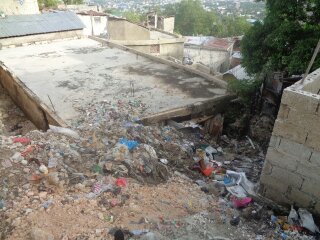 M2Maison basse et  toiture en tôlesDifficile pour l’évacuation des déblais jusqu’au point de stockage pour enlèvement Manuel et mixte dans la mesure du possibleTi Sous118 31 57172 19 95624 m2175 m3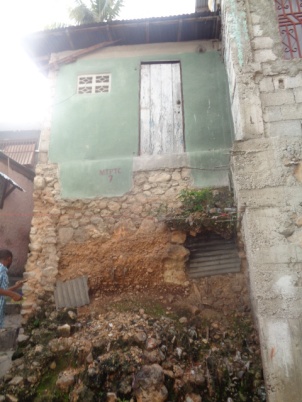 M3RDC+ 2 étages et toiture  en dalle béton Difficile pour l’évacuation des déblais jusqu’au point de stockage pour enlèvementManuel et mixte dans la mesure du possibleCroix Desprez118 31 377972 19 493257m2500 m3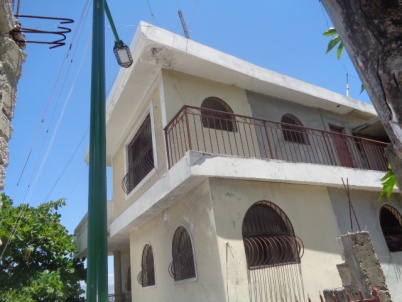 Total de maisons à démolirTotal de maisons à démolirTotal de maisons à démolirTotal de maisons à démolirTotal de maisons à démolir3Total surface: 311m2Total surface: 311m2Total volume   750 m3RubriqueNote attribuéeExpérience générale de l’entreprise dans le domaine de la construction (Génie civil) /5Expérience spécifique (démolitions déjà réalisées et contrats) /5Qualification et compétences de l’Ingénieur en chef du projet et de l’ingénieur résident (Qualité CV et expériences)/10Qualification et compétences des techniciens qualifiés (Qualité CV et expériences).  Constitution adéquate de l’équipe./5Compréhension du travail à effectuer/10Adéquation de la méthodologie avec les activités à mettre en œuvre concernant la démolition./10Prise en compte de l’aspect main d’œuvre communautaire en respectant l’équité du genre. /5Plan de travail cohérent et respectant la durée des travaux de démolition et visite des lieux/10Total offre technique : sur 60 pointsPrix/25Sous-détails des prix et bordereau des prix unitaires/15TOTAL OBTENU/100NoDescriptionDescriptionDescriptionUnitéUnitéQtéQtéPrix Unit
GdesPrix Total
Gdes1 Equipements de protection et de sécuritéEquipements de protection et de sécuritéEquipements de protection et de sécuritéEquipements de protection et de sécuritéEquipements de protection et de sécuritéEquipements de protection et de sécuritéEquipements de protection et de sécuritéEquipements de protection et de sécuritéEquipements de protection et de sécurité1.1Casque de protection de la tête Casque de protection de la tête Casque de protection de la tête UU1.2Lunettes de protection pour les yeux 
(Boite de 48 paires)Lunettes de protection pour les yeux 
(Boite de 48 paires)Lunettes de protection pour les yeux 
(Boite de 48 paires)UU1.3Gants (paire)Gants (paire)Gants (paire)UU1.4Cache nez/masque à poussière jetableCache nez/masque à poussière jetableCache nez/masque à poussière jetableUU1.5Gilets de visibilitéGilets de visibilitéGilets de visibilitéUU1.6Botte sécurité (paire)Botte sécurité (paire)Botte sécurité (paire)UU2Outillages pour la démolition Outillages pour la démolition Outillages pour la démolition 2.1Marteaux piqueursMarteaux piqueursMarteaux piqueursUU2.2Masse de 100lb   Masse de 100lb   Masse de 100lb   UU2.3Scie égoïneScie égoïneScie égoïneUU2.4Scie à métauxScie à métauxScie à métauxUU2.5PiochePiochePiocheUU2.6Massette de 20 lbMassette de 20 lbMassette de 20 lbUU2.7Marteau charpenteMarteau charpenteMarteau charpenteUU2.8BrouettesBrouettesBrouettesUU2.9 Coupe fil Electrique Coupe fil Electrique Coupe fil Electrique UU2.10Cisaille (Coupe acier)Cisaille (Coupe acier)Cisaille (Coupe acier)UU2.11Corde en nylon Corde en nylon Corde en nylon UU2.12TenaillesTenaillesTenaillesUU2.13Pied de bichePied de bichePied de bicheUU2.14PellePellePelleUU2.15SeauSeauSeauUU2.16BurinBurinBurinUU3Matériaux  Matériaux  Matériaux  3.1PlywoodPlywoodPlywoodUU3.2Clou 4’’ caisse Clou 4’’ caisse Clou 4’’ caisse UU3.4Clou 3’1/2 caisse Clou 3’1/2 caisse Clou 3’1/2 caisse UU3.5Clou béton 3’’ boite de 50 unitésClou béton 3’’ boite de 50 unitésClou béton 3’’ boite de 50 unitésUU3.6Lattes 1’’x4’x12’Lattes 1’’x4’x12’Lattes 1’’x4’x12’pcspcs3.7 Bois  bruit 2’’x4’’x14’ Bois  bruit 2’’x4’’x14’ Bois  bruit 2’’x4’’x14’pcspcs3.8 Tôle Tôle TôleUU3.9Etais métalliqueEtais métalliqueEtais métalliqueUU3.10Bâche en plastique Bâche en plastique Bâche en plastique UU4Démolition des maisons Démolition des maisons Démolition des maisons 4.1Sécurisation site et maisonsSécurisation site et maisonsSécurisation site et maisonsUU4.2Démolition Démolition Démolition M3M34.3Déblaiement  et évacuation Déblaiement  et évacuation Déblaiement  et évacuation M3M34.4Transport des gravas Par camion Transport des gravas Par camion Transport des gravas Par camion UU4.5Nettoyage site Nettoyage site Nettoyage site FFFF4.6Réinstallation réseaux Réinstallation réseaux Réinstallation réseaux ffff4.7Réparation  dommages cause lors de la démolition Réparation  dommages cause lors de la démolition Réparation  dommages cause lors de la démolition ffffTotal Total Total Total Total Total Total Total Total Annexe 2Annexe 2Annexe 2Annexe 2Annexe 2BORDEREAU DES PRIXBORDEREAU DES PRIXBORDEREAU DES PRIXBORDEREAU DES PRIXBORDEREAU DES PRIXNoDescriptionDescriptionUPrix Unit
Gdes1.1Mobilisation chantier 
Ce prix rémunère toutes les activités relatives à la mise en place des chantiers avant la démolition des maisons. 
Ce prix s'applique à tous les chantiers de démolition.Prix en toute lettreMobilisation chantier 
Ce prix rémunère toutes les activités relatives à la mise en place des chantiers avant la démolition des maisons. 
Ce prix s'applique à tous les chantiers de démolition.Prix en toute lettreff1.2Installation chantier
Ce prix rémunère par site la mise en place des dispositifs temporaires nécessaires à la sécurisation des sites de démolition et la protection des maisons voisines, la délimitation d’espace de travail, afin d’éviter tout contact entre les passants et les travailleurs en plein œuvre. La location d’espace de stockage des outils et matériels.Il comprend notamment:
-L’achat et le transport des matériaux pour la construction des dispositifs en question -La mise en œuvre / construction des dispositifs  temporaires de sécurité y compris la Main d’œuvre  pour la réalisation des travaux préliminaires Ce prix s'applique par site de démolition Prix en toute lettreInstallation chantier
Ce prix rémunère par site la mise en place des dispositifs temporaires nécessaires à la sécurisation des sites de démolition et la protection des maisons voisines, la délimitation d’espace de travail, afin d’éviter tout contact entre les passants et les travailleurs en plein œuvre. La location d’espace de stockage des outils et matériels.Il comprend notamment:
-L’achat et le transport des matériaux pour la construction des dispositifs en question -La mise en œuvre / construction des dispositifs  temporaires de sécurité y compris la Main d’œuvre  pour la réalisation des travaux préliminaires Ce prix s'applique par site de démolition Prix en toute lettreUnité 1.3Equipement et  formation ouvriers Ce prix rémunère par ouvrier l’équipement de protection  et de sécurité pour la réalisation de la démolition et l’enlèvement des débris et la formation des ouvriers affectés cette taches.

Il comprend notamment  l’achat des outils ci-dessous et la mise en place de la formation des ouvriers :
- Casques- Gants - Cache nez- Lunettes- Bottes de sécurité - Gilets de haute visibilité- Masques à poussière jetablePrix en toute lettreEquipement et  formation ouvriers Ce prix rémunère par ouvrier l’équipement de protection  et de sécurité pour la réalisation de la démolition et l’enlèvement des débris et la formation des ouvriers affectés cette taches.

Il comprend notamment  l’achat des outils ci-dessous et la mise en place de la formation des ouvriers :
- Casques- Gants - Cache nez- Lunettes- Bottes de sécurité - Gilets de haute visibilité- Masques à poussière jetablePrix en toute lettreUnité 1.4Outillages pour la démolition des maisons Ce prix rémunère  les outils nécessaires à la démolition des maisons.Il comprend :Marteaux piqueursLes masses de 100lb pour la démolition des maisons Les pelles pour le remplissage des seaux d’évacuation des débris Les piochesBurinsScies à métauxScies égoïnes Coupe filBarres d’armatureBrouettesPied de bicheCisaillesMarteaux charpenteMassettes Bâche en plastique CordesSeauxPrix en toute lettreOutillages pour la démolition des maisons Ce prix rémunère  les outils nécessaires à la démolition des maisons.Il comprend :Marteaux piqueursLes masses de 100lb pour la démolition des maisons Les pelles pour le remplissage des seaux d’évacuation des débris Les piochesBurinsScies à métauxScies égoïnes Coupe filBarres d’armatureBrouettesPied de bicheCisaillesMarteaux charpenteMassettes Bâche en plastique CordesSeauxPrix en toute lettreUnité1.5Démolition des maisonsCe prix rémunère la démolition des maisons et les accessoires nécessaires à la réalisation de ces taches, l’évacuation depuis le site jusqu’au point de stockage pour le transport vers un site identifié.

Il comprend notamment:L’étayage, la construction et la défection des échafaudages -      La location d’étais et de bois 2’’x4’’x14’ et leur transport L’achat des bois 2’’x4’’x14’L’achat des clous 4’’L’achat des cordes La main d’œuvre qualifiéeLa main d’œuvre non qualifiéeCe prix s'applique au mètre cube de démolition des maisons Prix en toute lettreDémolition des maisonsCe prix rémunère la démolition des maisons et les accessoires nécessaires à la réalisation de ces taches, l’évacuation depuis le site jusqu’au point de stockage pour le transport vers un site identifié.

Il comprend notamment:L’étayage, la construction et la défection des échafaudages -      La location d’étais et de bois 2’’x4’’x14’ et leur transport L’achat des bois 2’’x4’’x14’L’achat des clous 4’’L’achat des cordes La main d’œuvre qualifiéeLa main d’œuvre non qualifiéeCe prix s'applique au mètre cube de démolition des maisons Prix en toute lettreM31.6Transport des débris vers site identifiéCe prix rémunère le transport des gravas recueillis de la démolition des maisons depuis le point de stockage jusqu’au site pré-identifié pour le dépôt.Il comprend notamment:
- Le changement des gravas
- Le transport depuis le point de stockage jusqu’au site identifié préalablement
Ce prix s'applique au camion de gravasPrix en toute lettreTransport des débris vers site identifiéCe prix rémunère le transport des gravas recueillis de la démolition des maisons depuis le point de stockage jusqu’au site pré-identifié pour le dépôt.Il comprend notamment:
- Le changement des gravas
- Le transport depuis le point de stockage jusqu’au site identifié préalablement
Ce prix s'applique au camion de gravasPrix en toute lettreU1.7Déconstruction des sites  et nettoyage Ce prix rémunère par forfait la déconstruction de tous les ouvrages temporairement et le nettoyage du site. Il comprend notamment:
- La démolition de tous les ouvrages construits  temporairement  pour la protection du site ou des riverains. Le nettoyage de tous les sites après l’enlèvement des débris issu de la démolition des maisons
Ce prix constitue un forfait
 Prix en toute lettreDéconstruction des sites  et nettoyage Ce prix rémunère par forfait la déconstruction de tous les ouvrages temporairement et le nettoyage du site. Il comprend notamment:
- La démolition de tous les ouvrages construits  temporairement  pour la protection du site ou des riverains. Le nettoyage de tous les sites après l’enlèvement des débris issu de la démolition des maisons
Ce prix constitue un forfait
 Prix en toute lettreff1.8Réinstallation des réseaux de service et réparation des maisons affectées par la démolition des maisons Ce prix rémunère  par forfait  les réparations  des maisons ou réinstallation des réseaux de services.Il comprend notamment:
- La réinstallation des réseaux  de la DINEPA et  d’EDH affectés lors de la démolition des maisons.- La réparation des maisons et /ou  des murs affectés lors de la démolition des maisons 

Ce prix constitue un forfait Prix en toute lettreRéinstallation des réseaux de service et réparation des maisons affectées par la démolition des maisons Ce prix rémunère  par forfait  les réparations  des maisons ou réinstallation des réseaux de services.Il comprend notamment:
- La réinstallation des réseaux  de la DINEPA et  d’EDH affectés lors de la démolition des maisons.- La réparation des maisons et /ou  des murs affectés lors de la démolition des maisons 

Ce prix constitue un forfait Prix en toute lettreffNomTypeDimensions / capacitéAgePropriété de l’entrepriseQuantitéLocationLocalisation actuelleLivrable sur place le :